8. ročník (týden 25. 1. 2021 - 28. 1. 2021)ČESKÝ JAZYKVyučující: Petra ŽeleznáÚkol k zaslání: PS 31/1 - zašli do zadání hl. týmu ve wordovém dokumentu, termín splnění: středa 27. 1.Dobrovolný úkol pro tvořivé hlavičky: Kramářská píseň z našeho regionu - podrobné zadání 
v hl. týmuNa 1. online hodinu si připrav:  1) vypracovaný úkol ve školním sešitě (uč. 123/5)2) Plán hodiny: Vedlejší věta podmětná a předmětná - zápis z hodiny opiš do sešitu z poznámkového bloku skupinyNa 2. online hodinu si připrav:  1) na malé písemné zkoušení: život a dílo J. A. Komenského  - využij své zápisy včetně myšlenkové mapy2) čítanku str. 51 + literární sešitSamostatná práce: 1) procvičuj si vedlejší věty v těchto odkazech:Vedlejší věta podmětná a předmětná 1 (skolasnadhledem.cz)Vedlejší věta příslovečná (skolasnadhledem.cz)Věta přísudková, doplňková, přívlastková (skolasnadhledem.cz)2) PS 35/3a, 5a – kontrola na 1. online hodině příští týden3) Zkus si najít čas na čtení vlastní knihy.1. online hodina:  8. A skupina X - úterý ve 12.50 hod., skupina Y - středa v 9 hod.       8. B skupina Y - pondělí v 9 hod., skupina X - pondělí 10.05 2. online hodina:  8. A skupina X - středa 8.05 hod., skupina Y – čtvrtek 11 hod.                                 8. B skupina X - úterý v 9 hod., skupina Y - úterý 11.55 hod.3. online hodina jako konzultační hodina - čtvrtek: pro 8. A 6. VH, pro 8. B 5. VHFYZIKAVyučující: Anna SkotákováVar - učebnice str. 59– 60.Online hodina: 8. A středa 10 h, 8. B pátek 10 h (odpadá – pololetní prázdniny)ZEMĚPISVyučující: Hana Tomšíková Online hodina: 8. B - středa 9.00 hod., 8. A - středa 12.55 hod.Na hodinu si připrav: atlas, učebnici, sešit, psací potřeby (i černý fix či černou pastelku), papír či blok.8. A - nové učivo - Amerika – poloha, rozloha, členitost - učebnice str. 26        - zopakovat si zeměpisnou šířku a délku8. B - nové učivo - Nový Zéland a Oceánie        - test - přírodní poměry AustrálieMATEMATIKAVyučující: Marcela Oujiřová8. A 1. online hodina: skupina X- pondělí 11:55, skupina Y - úterý v 11 2. online hodina: skupina X - středa v 9, skupina Y - středa 8:05 8. B 1. online hodina: skupina X- pondělí v 9, skupina Y - pondělí v 10  2. online hodina: skupina X - čtvrtek 8:05, skupina Y - středa v 11:55Do chatu mi pošli příklad 2A ze strany 40, který máš ve ŠS + domácí úkol z domácího sešitu ( 38/11 + 39/17) do pondělí 25. 1. do 18 hodin.Do školního sešitu vypočítej z učebnice č. 1 strana 40 cvičení 8B, 9B, 10, 11B, 13.V PS 2. díl vypracuj stranu 103 cvičení 13 + 16, stranu 105 jedná se o novou látku, kterou vysvětlím při  online hodině.VÝCHOVA K OBČANSTVÍ A KE ZDRAVÍVyučující: Lucie Jovanovičová 8. AZdravím vás, osmáci.V úterý v 10:05 se sejdeme na online hodině. Připravte si učebnici a sešit - budete potřebovat poznámky z minulé hodiny – kJ, kcal.8. BVyučující: Petra ŽeleznáOnline hodina + třídnická hodina: pátek ve 12.50 - hodina se nekoná (pololetní volno)DÚ: Vyplň pracovní list na téma Morálka, úkol najdeš v zadání týmu VOZ, termín splnění: čtvrtek 28.1.PŘÍRODOPISVyučující: Lenka KošťálováAhoj osmáci, v online hodinách nás čeká téma imunita, očkování…8. A - v úterý v 8. 00 a v pátek v 8.00 (odpadá – pololetní prázdniny)8. B - v úterý v 11.00 a ve středu v 10.00 DĚJEPISVyučující: Irena SyblíkováVelká francouzská revoluceSlavný den 20. 1. 1793, odkaz máš v TeamsUčebnice strana 34 - 36, přečti si a připrav si otázky, čemu nerozumíš. Připravte si prezentace.Online hodina: 8. A úterý 9 h, 8. B úterý 8 h.INFORMATIKA Vyučující: Jan HájekOn-line hodina: pátek (1x za týden! 8. A 10:05; 8. B 11:00) – odpadá (pololetní prázdniny)Termín: 5. 2. 2020 (vše spolu na hodině)Téma: Počítačové periferie: dokončíme tiskárny a seznámíme se s klávesnicíANGLICKÝ JAZYKVyučující: Hana KráslováSlovní zásoba 3C, 3D– PS str. 82-83Vztažná zájmena: who, which, that, vztažné věty, should/might, souhlas/nesouhlas-PS str. 77/3.1-3.5 V učebnici si pročti str. 37 – 39 projdi si cvičení + poslechy PS str. 29-30 poslechová cvičení najdeš na přiloženém CD. V pondělí nebude on-line hodina. Zdravotní problémy, budu u lékaře. V Teamsech hodinu neruším, ale nepřihlašujte se prosím na ni. Máte samostatnou práci - viz 
1. hodinaPři on-line hodinách: 1. hodina - samostatná práce: projdi si slovní zásobu 3D, v učebnici str. 38/ 1b, 2. Cv. 1b a 9 opravených vět napiš do školního sešitu, ofoť a pošli mi to hned během hodiny, v PS str. 30/1. 2. hodina – v učebnici str. 37/6,7a, budeme kontrolovat 
v PS str. 29/4,5,6. 3. hodina – v učebnici str. 38-39/1,2,3,4, budeme kontrolovat v PS 
str. 30/2,3.Online hodina pro 8. A i 8. B bude probíhat podle normálního rozvrhu.Odkaz na poslechová cvičení: https://elt.oup.com/student/project/level4/unit02/audio?cc=global&selLanguage=enVyučující: Lucie WladařováOnline lesson Monday 12:50  At the doctor´s dialogues – tell me your topicsUnit 3 D Kids – The TicketsClassbook p. 38 ex. 1 a, b + 2 Workbook p. 30 ex. 1, 2, 3Online lesson Thursday 8:05 At the doctor´s unit 3 C - Dialogues/oral testingUnit 3 D Kids – Everyday English/Agreeing and DisagreeingClassbook p. 39 ex. 3 a, b, c + 4 + 5 + 6Workbook p. 31 all exerciseshttps://www.liveworksheets.com/worksheets/en/English_as_a_Second_Language_(ESL)/Agreeing_and_disagreeing/Agreeing_-_SO,_NEITHER_fc58967kbVyučující: Kateřina Hejná (8. B)Online hodiny v době rozvrhu25. 1.A test unit 3 – print (not a test just a revision)26. 1.Revision for a test unit 3HW – revision unit 3Practise relative clauses, expressing agreeing and disagreeinghttps://www.youtube.com/watch?v=a_mFlafGyy8https://www.youtube.com/watch?v=i7bbipMJiJwNĚMECKÝ JAZYKVyučující: Petra Železná  8. BOnline Deutschstunde am Mittwoch von 11 bis 11.45: 1) Procvičování předložek 3. a 4. pádu - poslechová cvičení2) DÚ na 2. online hodinu: zopakuj si užití předložek se 4. pádem + výjimky (uč. str. 20, 21/1) - ve čtvrtek malé písemné zkoušeníOnline Deutschstunde am Donnerstag von 9 bis 9.45 8. AVyučující: Lucie JovanovičováOnline Deutschstunde am Mittwoch um 11:00, am Donnerstag um 9:00Uč.: 20 - 21 		Ps.: 20 - 218. AVyučující: Karolina Scalabronionline hodiny dle rozvrhuDU: zadání v týmsechUč str. 20/21		Ps str. 20/21 		FRANCOUZSKÝ JAZYKVyučující: Eva ŠkvorováBonjour, mes amis, ça va?Uvidíme se na video hodině dle vašeho běžného rozvrhu, tzn ve středu v 11 a ve čtvrtek 
v 9h.Vaším úkolem je a vždycky bude si samostatně projít, co jsme v hodinách dělali, opakovat si slovíčka (zejména jejich psaním na papír.) Všechno ostatní si povíme na hodině.Bonne chance 😊 Au revoir!CHEMIEVyučující: Kamila ZvědělíkováOnline hodiny souhlasí se stálým rozvrhem 8. A - pondělí 4. hodina, středa 5. hodina, 8. B - pondělí 1. hodina, středa 1. hodinaChemici, ve středu vyrazíme do Temelína! Sejdeme se na běžné online hodině, přidá se k nám průvodkyně a vezme nás až k reaktoru, do chladících věží, úložiště radioaktivního odpadu...A na pondělní hodině zopakujeme vznik molekuly a zápis jejího složení pomocí chemického vzorce, využijeme pracovní list, tedy čeká nás samostatná práce. Zopakujte si značky prvků! Novým tématem budou chemické reakce a zákon zachování hmotnosti (ZZH).Vše zvládneme během online hodin.HUDEBNÍ VÝCHOVAVyučující: Hana TuháčkováDobrovolný úkol:HUDEBNÍ VÝZVAJiž ve škole jsme si ukázali, že hudební nástroje můžeme udělat z obyčejných věcí, které nás obklopují.Rozhlédni se okolo sebe (projdi svůj pokoj, váš byt, dům, zahradu, …) a vyber si předmět/y, které bys mohl/a použít jako hudební nástroj. Potom si vymysli rytmus/ rytmickou variaci skládající se z více rytmů (ve škole jsme pracovali se 4/4 taktem) a tento rytmus/rytmickou variaci zahraj a natoč z toho krátké video nebo zvukový záznam a pošli mi to na mail – tuhackova@zsdobrichovice.cz.Neboj se zapojit celou rodinu. Vyzkoušíš si tak hned několik rolí: skladatel, dirigent, vedoucí kapely. Těším se na výsledky HUDEBNÍ VÝZVY!!!VÝTVARNÁ VÝCHOVA Vyučující: Soňa Nečesaná Dobrovolný úkol:Kresba bez rozumuNa papír A2 nebo A3 tužkou nebo černým tenkým fixem (linerem) vytvořte obrázek z čar nebo bodů. Neplánujte dopředu, jak má obrázek vypadat, pouze bez přemýšlení kreslete jednu linii vedle druhé. Vznikat mohou různé tvary, květy, vlny, krajiny. Nechte se překvapit!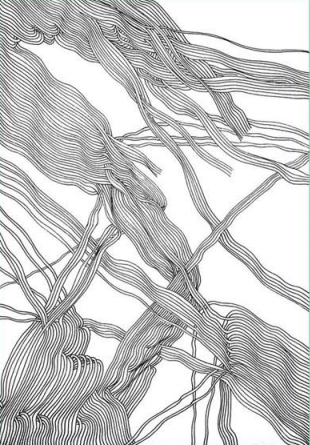 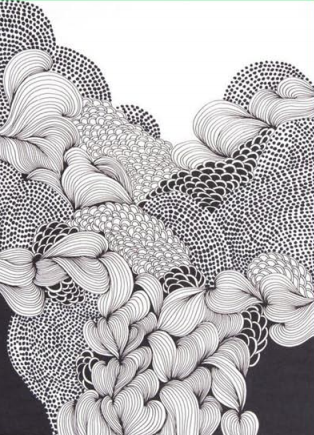 Vzniklý obrázek pojmenujte a pošlete na mail necesana@zsdobrichovice.cz . Najdete v něm nějaký zajímavý tvar? Připomíná vám něco?